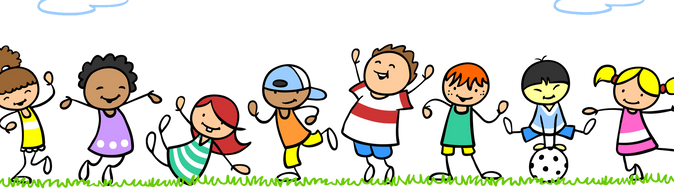 Vous voulez inscrire votre enfant dans nos écoles ?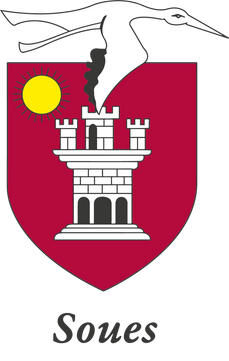 Voici la démarche à suivre1 - Remplissez le dossier d’inscription en venant le chercher à la Mairie ou en ligne sur le site soues.com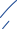 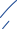 2 - Retournez le à la Mairie de Soues avec les pièces justificativesLes pièces justificatives :-Copie du livret de famille 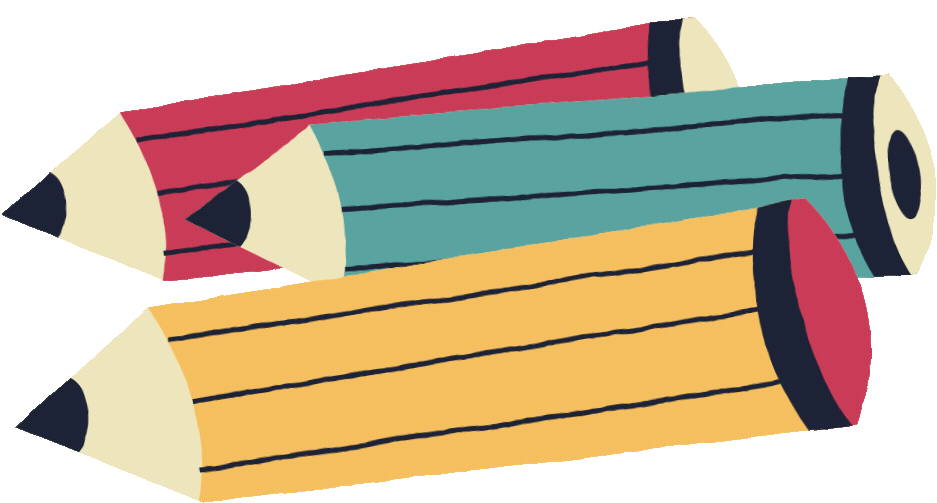 -justificatif de domicile de moins de 3 mois - dérogation scolaire si l’enfant vient d’une autre commune.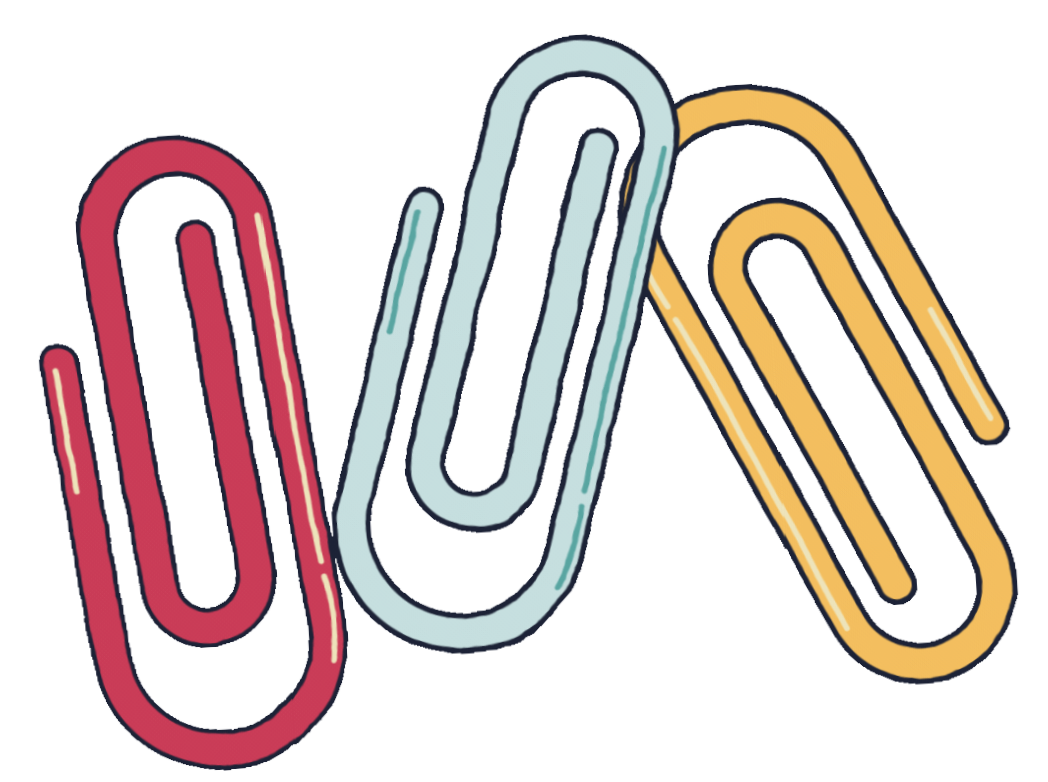 Pour une inscription à l’école maternelle :Prenez-rendez-vous avec Mme AMBIT-BESANÇON, directriceau 05.62.36.71.50 ou ce.0650726c@ac-toulouse.fr(Munissez-vous du carnet de santé (vaccins à jour )de votre enfant)Pour une inscription à l’école élémentaire :Prenez-rendez-vous avec M. BRUMONT, directeurau 05.62.33.02.04  ou ce.0650726l@ac-toulouse.fr(Munissez-vous du carnet de santé (vaccins à jour) de votre enfant)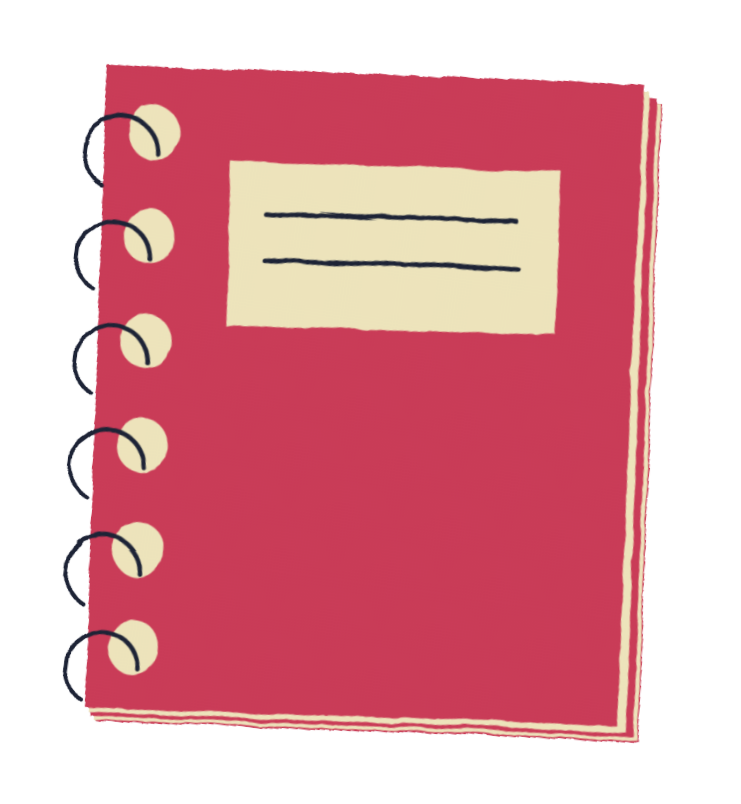 Pour tout renseignement complémentaire, vous pouvez contacter votre mairie au 05.62.33.07.29 ou cantine@soues.fr